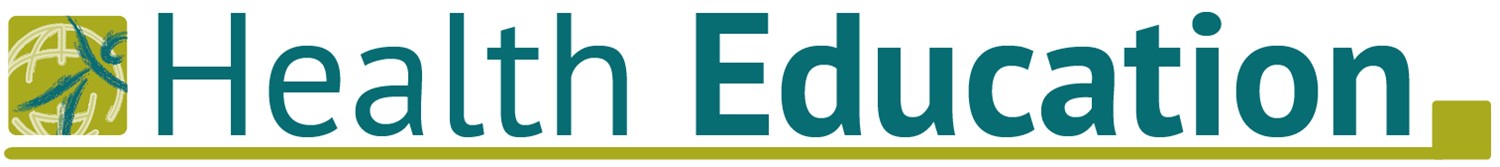 Travel Medicine Training - Basisopleiding reizigersgeneeskundig huisarts14 en 21 juni 2018 van 13.30-21.00 uurWTC AlmereP.J. Oudweg 41314 CH AlmereTelefoon: 036 548 2500ProgrammaVoorbereiding dag 1Kijk deze clip: https://www.youtube.com/watch?v=6gKalfwYNMg LCR websites bekijken: Bekijk de site voor reizigers: www.lcr.nlGa naar de site voor reizigersadviseurs: www.mijnlcr.nl - bekijk de ‘Kwaliteitscriteria advisering en immunisatie van reizigers voor vaccinatiebureaus en huisartspraktijken’. https://www.mijnlcr.nl/Kwaliteit-van-de-bureaus Log in op het besloten deel van de site:- lees de protocollen ‘Algemene opmerkingen ter inleiding’(A10) en ‘Inhoud reizigersconsult’ (A60)Dag 1 middag; docent Ad van Esch13.30 – 15.00 uur	Het risico van reizen.		15.00 – 15.15 uur	pauze15.15 – 17.00 uur	Diarree en andere ongemakken.			Reizigersadvisering in de huisartsenpraktijk.Dag 1 avond; docent Winston Macdonald18.00 – 19.30 uur	Vector overdraagbare aandoeningen.19.30 – 19.45 uur	pauze19.45 – 21.00 uur	Non-vaccine preventable diseases en casuïstiek.Voorbereiding dag 2- Werk casus 9 uit. Maak hierbij gebruik van de LCR landenlijst en de relevante protocollen.- Lees uit de reader de pagina’s ‘Reizigersadvisering in de huisartsenpraktijk’ en ‘Vaccinbeheer’ (blz. 10 en 11).Dag 2 middag; docent Ad van Esch13.30 – 15.00 uur	ImmunologieVaccine preventable diseases en casuïstiek.15.00 – 15.15 uur	pauze15.15 – 17.00 uur	Vaccine preventable diseases en casuïstiek, vervolg.			VaccinbeheerDag 2 avond; docent Winston Macdonald18.00 – 19.30 uur	Bijzondere reizen, bijzondere reizigers en casuïstiek.		19.30 – 19.45 uur	pauze19.45 – 21.00 uur	Bijzondere reizen, bijzondere reizigers en casuïstiek, vervolg.Afsluitende toetsDeze kunt u binnen twee weken na afloop maken via internet. Een link hiervoor wordt u toegezonden op het door u opgegeven e-mailadres. De toets bestaat uit 70 meerkeuzevragen. De maximale score is 10. Voor ieder fout antwoord krijgt men 0,174 punt aftrek. Het resultaat is voldoende bij een score van minimaal 5,5 (44 juist beantwoorde vragen). Bij onvoldoende resultaat is er één herkansing mogelijk. Een voldoende resultaat is een van de voorwaarden voor registratie als reizigersgeneeskundig huisarts in het Kwaliteitsregister van het LCR.DocentenWinston Willekes Macdonald, reizigersgeneeskundige. Mede oprichter en docent Health Education, voormalig hoofd medische dienst alarmcentrale ANWB, voormalig huisarts en marine arts. Ad van Esch, reizigersgeneeskundige. Medisch inhoudelijk directeur Health Education. Docent huisartsenopleiding Radboudumc Nijmegen, eindverantwoordelijk arts diverse instellingen, inhoudelijk adviseur en moderator RATO, voormalig huisarts.Travel Medicine Training is onderdeel van Health Education B.V.Slingebeekstraat 54 – 1316 SH – Almere – email info@healtheducation.nlRabobank 169294323 – BTW NL851768921B01 – KvK 55571743 –www.healtheducation.nl